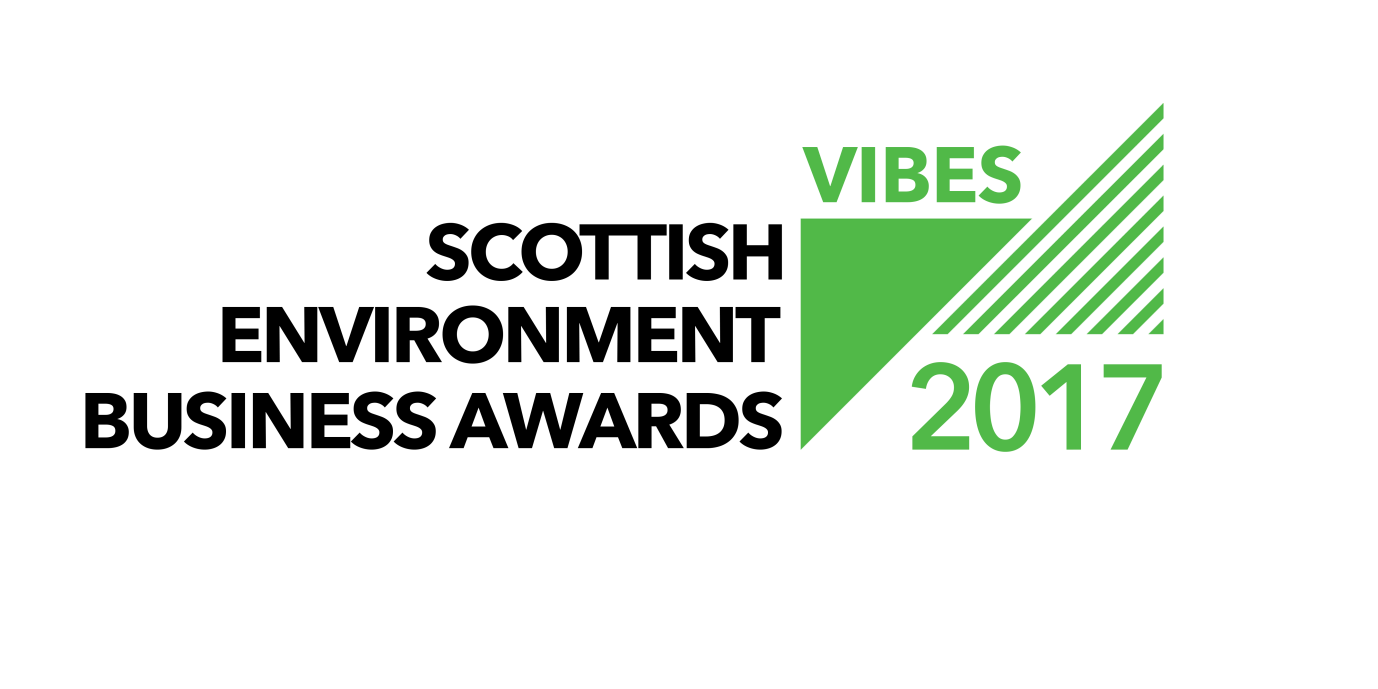 GREEN TEAM AWARDAPPLICATION FORM2017General InformationWelcome to the VIBES – Scottish Environment Business Awards 2017. The awards aim to emphasise that best environmental practice is not only good for business, the economy and competitiveness, but that it also benefits the surroundings in which we work, live and relax. VIBES rewards those who have addressed sustainable1 development issues in the work place and encourages others to follow their examples. 1 “Development that meets the needs of the present without compromising the ability of future generations to meet their own needs” (Bruntland Report definition) i.e. takes consideration of social, economic and environmental issues.The Green Team Award rewards organisations that have recognised the importance of working as a team to deliver environmental improvements.  A green team can be within an organisation or between organisations.This award can apply to organisations (public and private sector) or collaboration between different organisations to achieve efficiencies.   A successful green team comprises people from different departments and levels of seniority. This helps to ensure that ideas are varied and dynamic.They require senior management support to enable their recommendations and improvements to be implemented and also to have time within their work to dedicate to the green team. A key attribute needed from green team members is enthusiasmTeam members do not have to be ‘green’. Indeed, those who understand the commercial imperative of resource efficiency can be powerful in motivating others to act who have similar attitudes.Benefits that a green team can offer can include:Cost savings – reducing costs associated with waste, energy, and water.Attracting and retaining talent – Transferable skills, improves employee morale and satisfaction, reduces staff absenteeism.Influences others – at work, at home and their communitiesCustomer expectations and demands – strengthening brand and increasing market share.Regulatory compliance – staying ahead of legislation.Aligning practices with values – walking the talk.Sharing best practice – within the organisation and to a wider audience.Entry Form* This information must be completed for a successful application ** SMEs are defined as having less than 250 employees.* This information must be completed for a successful application Additional Award CategoriesDo you want to apply for another award category?  If so please tick the category/ categories you would like to apply for: Please provide any additional information that you think will support your application.What next?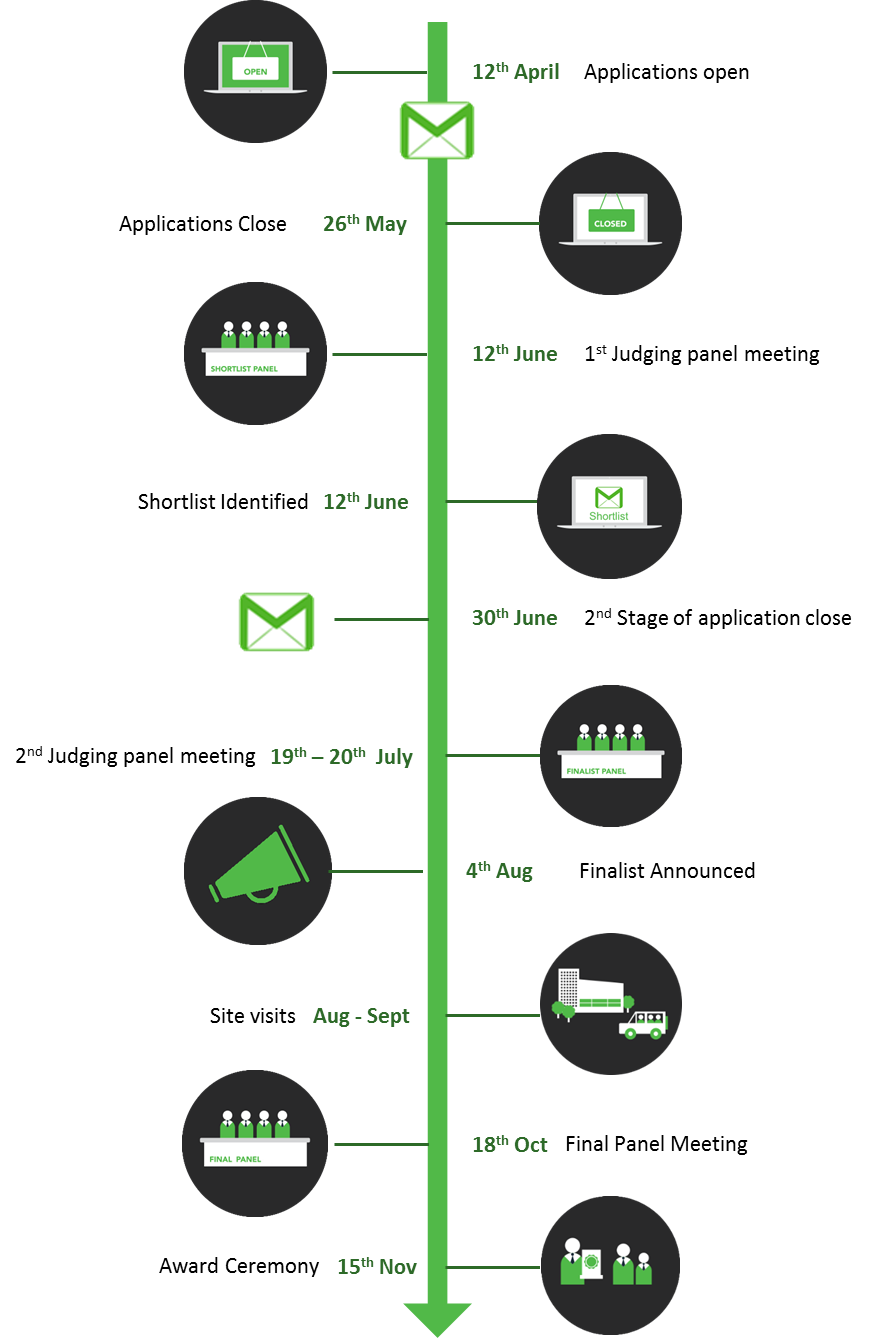 All the forms we receive will be assessed, and those which can demonstrate how their Green Team has achieved environmental, social and economic benefits and have reached the appropriate standard will be shortlisted and invited to provide further information. This information will be reviewed and those businesses that can demonstrate the commitment and impact of the Green Team will be placed on the list of finalists.  If you are placed on the list of finalists you will then receive a judge’s site visit. This gives you the opportunity to provide more details of your achievements and allows the judges to more accurately assess your application.If your company has previously applied for or won a VIBES award, it is important that you can demonstrate continuous or additional improvement from the time of your previous application.Please note we are limiting the shortlist to a maximum of 10 per category and the finalists to a maximum of 5 per category for 2017.EBAE AwardsThese awards act as a participating feeder scheme for the European Business Awards for the Environment (EBAE).If you are successful with your VIBES – Scottish Environment Business Awards entry we will provide you with further information on the EBAE. You can read more about the European awards by visiting their website at: http://ec.europa.eu/environment/awards/index.html.Partners & SponsorsPlease note that by entering VIBES – Scottish Environment Business Awards you agree to share the information you provide with the partner organisations for judging purposes.  We may ask partner organisations for additional information. This information will only be used to help assess your suitability as a VIBES – Scottish Environment Business Awards winner.If you’re successful with your entry, we will prepare a case study to highlight the areas of your business that particularly impressed the judges. Once you have approved the content of the case study, it will be used to promote good practice more widely.The partner organisations are: Energy Saving TrustHighlands and Islands EnterpriseScottish Environment Protection AgencyScottish EnterpriseScottish WaterScottish GovernmentZero Waste Scotland2020 Climate GroupThe Awards are supported by:CBI ScotlandInstitute of DirectorsBright Green BusinessFSBQuality ScotlandPartner organisations, sponsors and supporting organisations may contact you with further information that they consider may be appropriate.  Please indicate if you do not want to receive this information.Submission DetailsForms can be downloaded as a Word document from www.vibes.org.uk, completed electronically and submitted via e-mail to vibes@sepa.org.uk.We encourage email entries, although you may prefer to complete forms manually. Please endeavour to write as clearly as possible and send paper copies to the address at the back of the form.To submit your completed application, save this word document using your company as the file name (if saving as PDF, please also provide a Word version). Then electronically submit this to us at the email address below.Email Submissionvibes@SEPA.org.ukFurther AssistanceHelp Desk 0300 0996699vibes@sepa.org.ukwww.vibes.org.ukScottish Environment Protection AgencyVIBES AwardsBurnbraeMossilee RoadGalashielsTD1 1NFGood luck from the whole team!Company NameCandidate site*Number of sites*Number of employees at site*Is your company part of a larger group?*If yes, please provide the name of the larger group*Number of employees in group*Are you classed as a small to medium sized enterprise (SME)?**Have you applied for a VIBES award previously?If ‘yes’, when and which award(s)?Where did you hear about the VIBES – Scottish Environment Business Awards?Main Business ActivitiesPlease describe briefly the main business activities taking place at the site.This section should include details of your main business activity, the services or products you provide and your principal markets. This summary is limited to 100 words.CONTACT INFORMATIONCONTACT INFORMATIONSite Contact*Job Title*Telephone Number*Email Address*	Website*Correspondence Address Including Postcode*GREEN TEAMPlease explain Why you are applying for this award How your green team is set up and who is involvedHow your green team has changed behavioursQuantify how the green team has achieved environmental, social and economic benefit.This section is limited to 500 words.Management (Large or SME)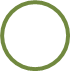 TransportEnvironmental Product or Service Circular EconomyInnovationHydro NationInformation to support additional award category/ categoriesThis section is limited to 500 words per category.AWARDSAWARDSAre you happy for your application to be put forward as a potential UK entry for EBAE?Please mark if you do not wish to receive information from partner organisations.Please mark if you do not wish to receive information from sponsor organisations.Please mark if you do not wish to receive information from supporting organisations.Have you had contact with any of the VIBES – Scottish Environment Business Awards partners in the past?If ‘yes’, please elaborate.